Western Australia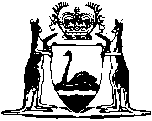 Coal Industry Superannuation Act 1989Coal Industry Superannuation (Designated Trustee) Regulations (No. 2) 2014Western AustraliaCoal Industry Superannuation (Designated Trustee) Regulations (No. 2) 2014Contents1.	Citation	12.	Commencement	13.	Superannuation fund designated	1Notes	Compilation table	3Western AustraliaCoal Industry Superannuation Act 1989Coal Industry Superannuation (Designated Trustee) Regulations (No. 2) 20141.	Citation		These regulations are the Coal Industry Superannuation (Designated Trustee) Regulations (No. 2) 2014.2.	Commencement		These regulations come into operation as follows —	(a)	regulations 1 and 2 — on the day on which these regulations are published in the Gazette;	(b)	the rest of the regulations — on the day on which the Coal Industry Superannuation Amendment Act 2013 Part 3 comes into operation.3.	Superannuation fund designated	(1)	In this regulation — 	AUSCOAL Superannuation Fund means the superannuation fund — 	(a)	established by a Trust Deed dated 31 January 1995 with the name “Coalsuper Retirement Income Fund”; and	(b)	now registered with the Australian Prudential Regulatory Authority with the name “AUSCOAL Superannuation Fund” and the registration number R1056563.	(2)	The AUSCOAL Superannuation Fund is designated for the purposes of section 7B.Notes1	This is a compilation of the Coal Industry Superannuation (Designated Trustee) Regulations (No. 2) 2014.  The following table contains information about those regulations. Compilation tableDefined terms[This is a list of terms defined and the provisions where they are defined.  The list is not part of the law.]Defined term	Provision(s)AUSCOAL Superannuation Fund	3(1)CitationGazettalCommencementCoal Industry Superannuation (Designated Trustee) Regulations (No. 2) 2014 30 May 2014 p. 1682-3r. 1 and 2: 30 May 2014 (see r. 2(a));
Regulations other than r. 1 and 2: 30 Jun 2014 (see r. 2(b) and Gazette 13 Jun 2014 p. 1859)